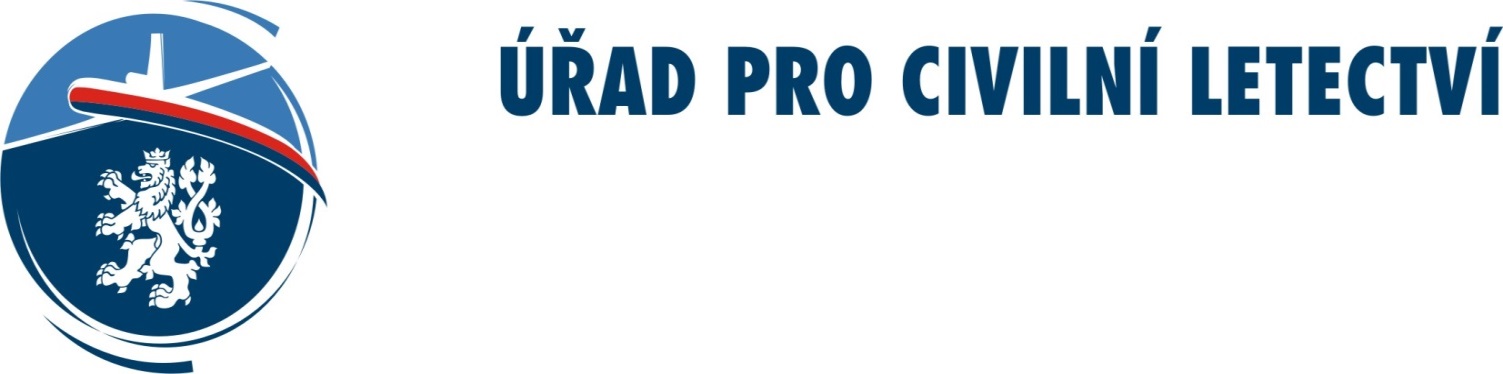                                                                                                                               čj. 1570-19-301Prodloužení/obnova  1. a 2.třídy zdravotní způsobilosti (mentální zdraví)Jméno:							Datum narození: Pozoroval/a jste v uplynulém období zvýšenou stresovou zátěž v zaměstnání a v osobním životě?   									ANO	NE             Pokud ano:Uveďte důvodydobu trvánízpůsob řešeníPozoroval/a jste v uplynulém období změny nálad, úzkostné stavy, poruchy 		ANO	NEspánku, poruchy příjmu potravy?Byl/a jste v uplynulém období vyšetřován/a na psychiatrii?				ANO	NEPokud ano, uveďte důvodMusel/a jste v minulém období z nějakého důvodu zvládat psychický stres nebo tlak a jak jste se s ním vyrovnával/a?  									ANO	NESám/a bez pomoci ?Za pomoci jiných (uveďte) ?Máte jakékoliv problémy v posádce (CRM)?						ANO	NEPokud ano: Jakého druhu ?Jak dlouho ?Máte jakékoliv problémy se zaměstnavatelem, ostatními kolegy či nadřízenými? 	ANO	NEPokud ano: S kým ?Jak dlouho ?Jakého druhu ?Máte vztahové problémy pracovní, osobní (příbuzní, přátelé, spolupracovníci)?            ANO	NEDatum:							Podpis: